ИЗБИРАТЕЛЬНАЯ КОМИССИЯ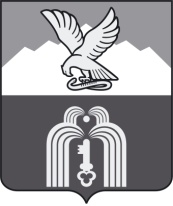 Мунициипального образованияГОРОДА-КУРОРТА ПЯТИГОРСКАП О С Т А Н О В Л Е Н И Е28 августа 2016 г.                                                                                           № 47/190г. ПятигорскО формах и текстах избирательных бюллетеней для голосования на выборах депутатов Думы города Пятигорска пятого созыва и требованиях к их изготовлениюВ соответствии со статьей 63 Федерального закона «Об основных гарантиях избирательных прав и права на участие в референдуме граждан Российской Федерации», Избирательная комиссия муниципального образования города-курорта ПятигорскаПОСТАНОВЛЯЕТ:Утвердить форму и текст избирательного бюллетеня для голосования на выборах депутатов Думы города Пятигорска пятого созыва по многомандатным избирательным округам № 1-11(приложения 1-11).Утвердить форму и текст избирательного бюллетеня для голосования на выборах депутатов Думы города Пятигорска пятого созыва по единому избирательному округу (приложение 12).Утвердить требования к изготовлению избирательных бюллетеней для голосования на выборах депутатов Думы города Пятигорска пятого созыва по многомандатным избирательным округам (приложение 13).Утвердить требования к изготовлению избирательных бюллетеней для голосования на выборах депутатов Думы города Пятигорска пятого созыва по единому избирательному округу (приложение 14).Председатель                                                                                         А.В. ПышкоСекретарь                                                                                               Е.Г. Мягких